Module SBMS-VSystematische Benadering
Medische Spoedgevallen voor Verpleegkundigen2018-2019ColofonSamenstelling: Wenckebach Instituut UMCG, School of Nursing & Health Datum verschijning:  1 september 2018GeldigheidDe inhoud van dit document is geldig voor de duur van minimaal een jaar, onder voorbehoud van wijzigingen.Wijzigingen in het opleidingsreglement worden voor het begin van een nieuw leerjaar schriftelijk aan de cursist bekendgemaakt. In een lopend leerjaar worden geen wijzigingen in het opleidingsreglement aangebracht.Copyright Alle rechten voorbehouden. Niets uit deze uitgave mag worden verveelvoudigd, opgeslagen in een geautomatiseerd gegevensbestand of openbaar gemaakt in enige vorm of op enige wijze, hetzij elektronisch, mechanisch, door fotokopieën, opnamen of op enige andere manier, zonder voorafgaande toestemming van het Wenckebach Instituut UMCG.InhoudVoorwoord	4Inleiding	5Beginvereisten	6Verantwoording	7Doelstelling	8Competenties	9Toetsing	11Inhoud van de cursus	12VoorwoordVoor je ligt de studiehandleiding Systematische Benadering Medische Spoedgevallen voor verpleegkundigen; SBMS-V. Een cursus voor Spoedeisende Hulp Verpleegkundigen en een onderdeel van de Verpleegkundige Vervolgopleiding tot Spoedeisende Hulp Verpleegkundige van het Wenckebach Instituut UMCG. Deze cursus dient als ondersteuning bij het (opnieuw) verwerven van de competenties die u in staat stellen goed te kunnen functioneren als verpleegkundige bij de opvang van de acuut zieke patiënt op de Spoedeisende Hulp. Prachtige zin, nietwaar? Maar wat denk je? Functioneer jij goed als verpleegkundige acute zorg? Is de patiënt in veilige handen bij jou? Heb jij voldoende basiskennis en vaardigheden om dit werk veilig te kunnen doen? Om die vragen te kunnen beantwoorden kun je onze Profieltest maken op Nestor. Dan weet je meteen wat je goed kunt en waar je ontwikkelpunten liggen. Je kunt het resultaat uitprinten en meenemen naar de cursus!Zeg eens eerlijk: zou je je hebben opgegeven voor deze cursus als je baas dat niet van je verlangde? De relatie tussen (na-)scholing en SEH-verpleegkundigen is een bijzondere.  De meeste cursisten zien als een berg tegen een cursus op. En achteraf zeggen ze bijna allemaal dat het eigenlijk best leuk en nuttig was. We zijn net mensen: we bewegen van de weerstand af.Gemiddeld ben je eens per twee jaar “aan de beurt” en dan merk je weer dat je kennis wegzakt en verouderd. Bij de samenstelling van deze cursus gaan we er van uit dat niet alleen je baas het belangrijk vindt dat je geschoold bent en blijft. Dat het vooral je eigen verantwoordelijkheid is om je kennis en vaardigheden op peil te houden. Voor jezelf en voor je patiënt! Tijdens de cursus ligt het accent op “toepassen” en “laten zien”. Dat veronderstelt dat jij dan al beschikt over de benodigde kennis. Die kennis wordt digitaal getoetst voorafgaand aan de cursus. Wij vinden dat kennis een basisvoorwaarde is voor een goede beroepsuitoefening. Daaruit volgt dat alleen een positief toetsresultaat recht geeft op een certificaat. Mocht je twee keer zakken voor de toets dan mag je wel de cursus volgen maar krijg je geen certificaat.  Aan het nut van een praktijktoets zijn we, in de loop der jaren, steeds meer gaan twijfelen. Eigenlijk maten we alleen maar stress, pure onversneden adrenaline. Van enig leerrendement was geen sprake.  Daarom “toetsen” we je voortgang tijdens het scenario-onderwijs gedurende de hele cursus.  Of eigenlijk…..doe je dat zelf. Met een leertraject op maat en onder begeleiding van je “eigen” trainer, stellen we je in staat om je zelf geformuleerde leerdoelen te halen.Tijdens de cursus word je begeleid door trainers en docenten die allemaal werken op een SEH en/ of ambulance. We weten dus wat jij dagelijks meemaakt en wat er nodig is om dit beroep succesvol te kunnen uitoefenen.We wensen je veel plezier met onze cursus!InleidingAcute zorg is een dynamisch begrip. Nieuwe ontwikkelingen en inzichten hebben gevolgen voor de beroepsuitoefening. Denk hierbij bijvoorbeeld aan nieuwe behandelmethoden en technologische ontwikkelingen, maar ook aan maatschappelijke ontwikkelingen zoals het sluiten van ziekenhuizen en centraliseren van specifieke zorg. Allen hebben zij invloed op het dynamische werkveld van de Acute Zorg. Deze scholing is dan ook gebaseerd op:bovenstaande ontwikkelingen (zowel landelijk als internationaal) binnen de Spoedeisende Hulp. de praktijksituatie van de acute opvang van patiënten in de Nederlandse ziekenhuizen. Waar in het verleden vooral het accent lag op het aanbieden van kennis, ligt de nadruk naast deze kennis nu ook op de systematische benadering van een acute situatie. Hierbij komen alle competenties die de cursist in de betreffende beroepssituatie dient te beheersen aan bod. Door de nadruk te leggen op de systematische benadering van een situatie, in plaats van een specifiek ziektebeeld, wordt de cursist handvatten gegeven om te kunnen functioneren in de totale zorg voor de acuut zieke patiënt. In deze cursus wordt van de cursist verwacht dat hij/zij zich gedegen voorbereid  met behulp van de studiehandleiding, de voorgeschreven literatuur en de elektronische leeromgeving (Nestor). Deze voorbereiding is een noodzakelijke component voor deelname en is onderdeel van de toetsing.  Achtergrond voor het ontstaan van de SBMS-VEr zijn diverse mogelijkheden om je als SEH-verpleegkundige via een cursus te bekwamen in de ABCDE-systematiek. Veelal zijn deze cursussen gericht op óf de trauma patiënt óf de acuut zieke patiënt. Daarnaast zijn deze cursussen meestal niet gericht op de werkwijze en ontwikkelingen binnen de Nederlandse spoedeisende eerste hulp. Vanuit deze achtergrond is besloten om vanuit het UMCG een eigen cursus te ontwikkelen waarbij, door periodieke nascholing, cursisten leren om elke medische spoedsituatie te benaderen volgens de ABCDE-methodiek. Er wordt rekening gehouden met de Nederlandse praktijksituatie en alle recente ontwikkelingen binnen de Acute Zorg. Vanuit de medische discipline is vanuit het UMCG in 2007 de tweedaagse cursus Systematische Benadering Medische Spoedsituaties (SBMS) ontwikkeld. In deze cursus leren artsen op een gestructureerde manier acuut zieke patiënten te herkennen en te behandelen. De cursus richt zich op de non-traumapatiënt. Daarna hebben we vanuit de verpleegkundige discipline een nascholing ontwikkeld waarbij ook de gestructureerde opvang van een acuut zieke patiënt centraal staat, maar hierbij zowel trauma als non-trauma. Er is gekozen voor eenzelfde naamgeving van de cursus met een verwijzing naar de verpleegkundige discipline: de SBMS-V. De cursussen zijn echter wel los van elkaar ontwikkeld. De SBMS-V is vanaf september 2014 onderdeel van de vervolgopleiding tot SEH-verpleegkundige (VH2, voorheen module 3). Daarmee is de doelgroep uitgebreid van gediplomeerde SEH-verpleegkundigen naar cursisten van de vervolgopleiding spoedeisende hulp UMCG. BeginvereistenJe bent in het bezit van een geldig diploma tot Spoedeisende Hulp Verpleegkundige  en werkzaam op een Spoedeisende Hulp afdeling of je bent leerling SEH-verpleegkunde en werkzaam op een Spoedeisende Hulp afdeling. Als je twijfelt of je aan de beginvereisten voldoet dan kunt je je voor aanvang van de opleiding wenden tot de opleidingscoördinator. VerantwoordingDe cursus SBMS-V is behalve een cursus voor gediplomeerde Spoedeisende Hulp-verpleegkundigen (hierna te noemen SEH-verpleegkundigen) ook onderdeel van de opleiding tot Spoedeisende Hulp Verpleegkundige. Dit is een competentiegerichte opleiding en deze cursus is ook opgezet als een competentiegerichte scholing. Dit houdt in dat aan het eind van deze cursus de cursist, wat betreft de zorg aan de acuut zieke patiënt, (opnieuw) competent dient te zijn op verschillende gebieden vanuit het vakgebied SEH-verpleegkunde.De cursist is competent wanneer er sprake is van integratie van kennis, vaardigheden en gedrag in de beroepsuitoefening. Bij de doelstellingen van deze cursus wordt onderscheid gemaakt tussen competentieniveaus aan de hand van de competentiepiramide van Miller (figuur 1). Tijdens je voorbereiding op de onderwijsbijeenkomsten ligt het accent op de basis van de piramide, de cursist weet. Gedurende de playstations en de scenariotrainingen ligt het accent op het midden van de piramide, de cursist weet hoe en laat zien. In je beroepspraktijk ligt het accent op de top van de piramide, de cursist doet. Figuur 1: Competentiepiramide van MillerCompetentiesHet vaststellen van de competentiegebieden voor de SEH verpleegkundige is gebaseerd op het CanMEDS-model. Dit model is de internationale standaard voor het omschrijven van competentiegebieden voor zorgprofessionals. Ook het College Zorg Opleidingen (CZO) hanteert dit model. De CanMEDS competenties zijn ontwikkeld door het Royal College of Physicians and Surgeons of Canada. De term CanMEDS is een samentrekking van de woorden Canadian Medical Education Directives for Specialists. Daarvan zijn zeven algemene competenties afgeleid. De zeven competentiegebieden zijn:Vakinhoudelijk handelen Communicatie Samenwerking Kennis en wetenschap Maatschappelijk handelen Organisatielidmaatschap ProfessionaliteitVanaf 2015 moeten ook arts assistenten aantoonbaar in deze competenties worden opgeleid.  Voor geaccrediteerde deskundigheidsbevordering in het Kwaliteitsregister V&V moet een cursus bijdragen aan minimaal drie van de zeven CanMEDS-competenties. De CanMeds -systematiek bestaat uit één centrale rol en zes rollen die daarmee samenhangen. Binnen de SBMS-V zal de centrale rol, vakinhoudelijk handelen, worden aangevuld met de rollen communicatie en samenwerking. CanMed –competenties binnen de cursus SBMS-VVakinhoudelijk handelenHeb ik kennis verworven over de zorgverlening aan de patiënt op de SEH?Voorbeelden: anatomie/fysiologie, ziektebeelden, verpleegkundige methodiek en diagnostiek, voorbehouden en risicovolle handelingen, et cetera.Binnen de SBMS-V cursus vertaald in:relaties kunnen leggen tussen (patho)fysiologische veranderingen, de verzamelde gegevens en klinische observaties van een patiënt met een bedreigde gezondheidssituatie.spoedeisende zorg en interventies toe te passen bij een bedreigde gezondheidssituatie van de patiënt in een spoedeisende hulp situatie.prioriteiten te stellen in de spoedeisende zorg voor een patiënt met een bedreigde gezondheidssituatie in een spoedeisende hulp situatie.plannen van de spoedeisende zorg voor een patiënt met een bedreigde gezondheidssituatie.CommunicatieHeb ik meer kennis verworven over de communicatie met patiënten op de SEH?Voorbeelden: gesprekstechnieken binnen de acute zorgverlening, gedragsbeïnvloeding, motivatie, et cetera.Binnen de SBMS-V cursus vertaald in:Kort, bondig en op het juiste moment informatie verkrijgen van patiënt en/of omstanders.SamenwerkingHeb ik meer kennis verworven over het samenwerken met andere zorgverleners?Voorbeelden: ketenzorg, overdracht en multidisciplinaire samenwerking.Binnen de SBMS-V cursus vertaald in:Adequaat de situatie kunnen communiceren naar de SEH arts toe. Bovenstaande CanMed competenties zijn uitgewerkt in specifieke doelstellingen. Deze specifieke doelstellingen vormen de inhoud van de cursus en de toetsing! Tenslotte moet worden vermeld dat zorgvuldigheid in handelen altijd voorop staat en nooit ten koste mag gaan van de slag- en besluitvaardigheid die van de SEH verpleegkundige wordt verwacht. DoelstellingAan het eind van deze cursus is de (leerling) SEH-verpleegkundige in staat om:een eerste beoordeling van een patiënt met een acuut bedreigde gezondheidssituatie te verrichten volgens de aangeboden ABCDE-methode.de juiste interventie te kiezen bij de bedreiging van één of meerdere vitale functies en deze keuze te onderbouwen.bij een verandering in de gezondheidstoestand een tweede herbeoordeling te verrichten. de zorg te plannen en prioriteiten (bij) te stellen zodra er een verandering in de gezondheidssituatie van de patiënt optreedt.een juiste keuze te maken in materialen en middelen die nodig zijn bij het verlenen van de zorg aan de acuut zieke patiënt.te bepalen of de toegepaste interventies effectief zijn geweest.de relatie te leggen tussen de klinische presentatie waarmee patiënten in een bedreigde gezondheidssituatie op de spoedeisende hulp komt en het onderliggende ziektebeeld.de volgende gekozen interventies op een juiste manier uit te voeren en is op de hoogte van de (contra) indicaties:luchtwegmanagementpulmonale auscultatieimmobilisatie van wervelkolom en (vermoedelijke) fracturenop een systematisch wijze de volgende gegevens interpreteren:arteriële bloedgashartritme12 afleidingen ECG bij een traumapatiënt het traumamechanisme te verwoorden en te anticiperen op mogelijke letsels als gevolg van dit trauma.Specifieke doelstellingen t.a.v. de communicatieAan het eind van deze cursus is de (leerling) SEH-verpleegkundige in staat om:informatie te verkrijgen van/over de patiënt die relevant is in de context van de acute presentatie. de informatie van patiënt en/of omstanders te verkrijgen door gerichte vragen te stellen op een kort en bondige manier.  Specifieke doelstellingen t.a.v. de samenwerkingAan het eind van deze cursus is de (leerling) SEH-verpleegkundige in staat om:concrete opdrachten te kunnen geven aan collega SEH verpleegkundige.de eigen grenzen van kennis en competenties aan te geven. een arts te kunnen inlichten volgens de SBAR methodiek. ToetsingOm inzicht te krijgen in de mate waarin jij competent bent in je uitoefening van je vak, zijn in deze cursus twee verschillende toetsinstrumenten opgenomen. De eindtermen voor deze toetsing bestaan uit de specifieke doelstellingen zoals in het voorgaande hoofdstuk beschreven.KennistoetsDe kennistoets geeft inzicht in de mate waarin jij over voldoende basiskennis beschikt en heeft een summatief (beoordelend) karakter. Deze toets wordt voorafgaand aan de cursus digitaal gemaakt via Nestor. Je hebt twee pogingen om een voldoende te halen. Je moet deze toets met een voldoende resultaat hebben afgelegd voordat de cursusdag begint (dat is om om 23.59 uur van de avond ervoor). Mocht je geen voldoende halen voor de toets dan mag je wel de cursus volgen maar krijg je geen certificaat.  Om alvast een beetje te kunnen oefenen is er ook een (kleine) diagnostische toets beschikbaar. Praktijktoets We “toetsen” je voortgang tijdens het scenario-onderwijs gedurende de hele cursus.  Met een leertraject op maat, onder begeleiding van je “eigen” trainer, stellen we je in staat om het gewenste eindniveau te halen. Je voortgang houd je zelf bij met behulp van je APKaart. Dat instrument is speciaal ontwikkeld voor dat doel. Voor de praktijk kun je dus niet meer “zakken” of “slagen”. Het is jouw verantwoordelijkheid of, en zo ja, wat je doet met de terugkoppeling van je trainer. In het competentieprofiel van een SEH-verpleegkundige staat onder het kopje professionaliteit: “de spoedeisendehulp verpleegkundige brengt de eigen beroepsontwikkeling in kaart en definieert de eigen leervragen (deskundigheidsborging).” Daar helpen we je dus een handje bij.Theorietoets* F/S = formatief/summatiefPraktijktoets* F/S = formatief/summatiefInhoud van de cursusDe SBMS-V cursus bestaat uit 4 onderwijsbijeenkomsten verdeeld over twee dagen. Eén onderwijsbijeenkomst omvat 4 lesuren van 45 minuten en bestaat uit twee onderwijsvormen:PlaystationTijdens deze lessen zal per letter (A, B, C en DE-T) op een interactieve manier kennis worden aangeboden door de docent, waarbij het accent ligt op toepassing van de verworven kennis over het onderwerp. Er zal geen herhaling van de leerstof vanuit het leerboek worden gegeven!ScenariotrainingTijdens deze lesuren zal de cursist de opgedane kennis gaan toepassen in een gesimuleerde praktijksituatie. De systematische benadering en behandeling van een patiënt met een bedreigde gezondheidssituatie wordt hierbij geoefend aan de hand van verschillende scenario’s. Hierbij wordt gemaakt van simulatoren. De voorbereiding voor de cursus bestaat uit de volgende onderdelen:Invullen Profieltest NestorDe doelstellingen van de cursus zijn afgeleid van het deskundigheidsprofiel van een SEH-verpleegkundige, zoals deze zijn beschreven door het CZO. Om inzicht te krijgen in hoeverre jij (nog) in het profiel past hebben we een kleine test gemaakt. Je krijgt daardoor inzicht in wat je goed kunt en waar je ontwikkelmogelijkheden liggen. Wil je de resultaten van de test meenemen naar de cursus? Deze resultaten vormen de basis voor je APKaart die je aan het begin van de cursus ontvangt. Je mentor gaat je precies uitleggen hoe dat allemaal werkt.Het belangrijkste is dat je weet wat je komt leren tijdens de cursus!Doorlopen simulatiespel Via de cursusadministratie ontvang je de inloggegevens voor een online simulatiespel. Dit meermaals bekroonde spel neemt je mee naar een virtuele SEH waar jij drie patiënten methodisch moet opvangen. Doel van het spel is natuurlijk om de ABCDE-methodiek er, voor de cursus, in te slijpen. Op die manier kunnen we tijdens de cursus meteen aan de slag. We willen je nu al waarschuwen: het spel is verslavend. Zeker als je het spel speelt met je collega’s. Neem even de tijd om het spel te doorgronden: er zit een handleiding en een demo in het pakket.Bestuderen van de theoretische leerstof zoals aangegeven bij elke lesbijeenkomstEventueel maken diagnostische toetsTheorietoets op NestorDeze toets is verplicht en heeft een summatief (beoordelend) karakter. Je krijgt meerdere pogingen om een voldoende te halen. Een voldoende resultaat is je entreekaartje voor de cursus.  Bij een onvoldoende toetsresultaat kan geen certificaat voor de ciursus worden uitgereikt.Bekijken SEH-journaal (10 minuten) In een uitzending van SEH Live! praten we je bij over de laatste ontwikkelingen in ons vakgebied.Tabel 2: Opzet van de SBMS-V (voorbeeld)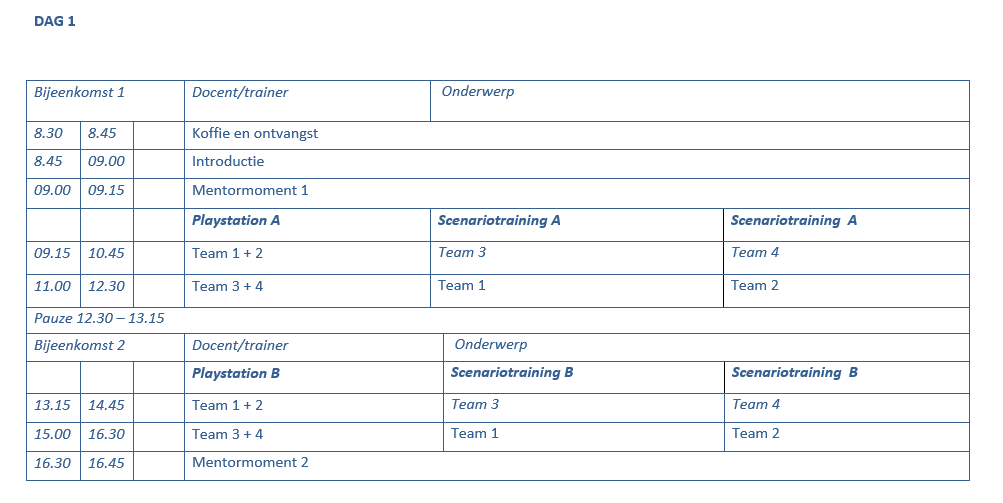 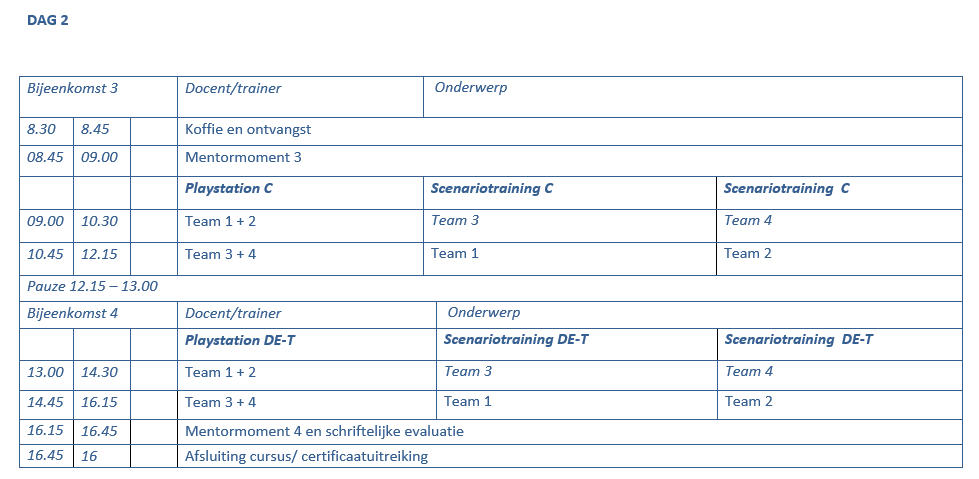 Airway Deze bijeenkomst staat in het teken van kennismaking (met de mentor) en luchtwegmanagement in theorie en praktijkLeerdoelenSkillstrainingDe cursist/cursist  kan:een patiënt met een (potentieel) levensbedreigend probleem in de luchtweg of ventilatie systematisch opvangen volgens de ABCDE methode.  de ademweg bij een patiënt vrijmaken en bij een insufficiënte of afwezige ademhaling deze overnemen via masker ballon beademing. door middel van pulmonale auscultatie vaststellen of een patiënt ademgeruis heeft over beide longen en hierbij de eventuele bijgeluiden kunnen onderscheiden die passen bij: astma, longoedeem of pneumonie.VoorbereidingLees de studiegids door. Bestudeer de verplichte literatuur.Wulterkens, Th. W., Verbeek, R. A. M., Kesteren, R. G. van (2013). Handboek spoedeisende geneeskunde.De ABCDE-systematiek:A: Airway, bladzijde 64 t/m 70B: Breathing, bladzijde 72 t/m 81LesactiviteitDeze bijeenkomst zal 4 lesuren in beslag nemen:Playstation (90 minuten):Bijzondere aandacht voor de opvang van een respiratoir bedreigde patiënt. Aandacht voor airway management , pulmonale auscultatie en assistentie bij intubatieScenariotraining luchtwegmanagement: de opvang van een patiënt met A-problemen (90 minuten)BreathingDeze bijeenkomst staat in het teken van de Breathing. De SEH verpleegkundige kan op basis van de verzamelde gegevens beargumenteren welke afwegingen moeten worden gemaakt of welke interventies moeten worden uitgevoerd die leiden tot een verbetering of stabilisatie van de gezondheidstoestand van de patiënt.LeerdoelenPlaystation BDe cursist:kent de  voor- en nadelen van zuurstoftherapiekan een bloedgasanalyse makenkan een BGA koppelen aan de klinische presentatie van de patiëntScenariotrainingDe cursist kan:een patiënt met een (potentieel) levensbedreigend probleem in de ademhaling systematisch opvangen volgens de ABCDE methode.  de cursist is in staat op klinisch redenerend zijn/ haar keuzes tijdens een casus te onderbouwen.voelt zich veilig genoeg om met zelfvertrouwen een scenario te doorlopen.VoorbereidingBestudeer de verplichte literatuur.Wulterkens, Th. W., Verbeek, R. A. M., Kesteren, R. G. van (2013). Handboek spoedeisende geneeskunde.De ABCDE-systematiek:A: Airway, bladzijde 64 t/m 70B: Breathing, bladzijde 72 t/m 81ABCDE: Acute ziektebeelden :Acute ziektebeelden bij de A, bladzijden 122 t/m 125Acute ziektebeelden bij de B: 128 t/m 137Praktische vaardigheden:Definitieve zorg voor de luchtweg, bladzijde 376 t/m 382Manuele methoden vrijmaken luchtweg, bladzijde  400 t/m 403Masker ballon beademing, bladzijde 404 t/m 405Naaldthoracocentese, bladzijde  414 t/m 415Oro/nasofaryngeale tube, bladzijde 415 t/m 419Sellickmanoeuvre, bladzijde 433 t/m 434Uitzuigen, bladzijde 439 t/m 440Vernevelen, bladzijde 443 t/m 444Verstikking volwassene, bladzijde 445 t/m 446Zuurstoftoediening, bladzijde 448 t/m 450LesactiviteitDeze bijeenkomst zal 4 lesuren in beslag nemen:Playstation B (90 minuten): aansluitend bij de dagelijkse werkpraktijk worden een aantal belangrijke onderwerpen uit de “B” behandeld. Denk daarbij aan nieuwe inzichten rondom zuurstoftoediening in de spoedeisende geneeskunde en de kennis rondom arteriële en veneuze bloedgassen. De lesopzet nodigt uit tot actieve participatie van de cursist.Scenariotraining (90 minuten) : de opvang van een patiënt met B-problemen.CirculatieDeze bijeenkomst staat in het teken van de Circulatie. De SEH verpleegkundige kan op basis van de verzamelde gegevens beargumenteren welke afwegingen moeten worden gemaakt of welke interventies moeten worden uitgevoerd die leiden tot een verbetering of stabilisatie van de gezondheidstoestand van de patiënt.LeerdoelenDe cursist kan:een patiënt met een (potentieel) levensbedreigend probleem in de circulatie systematisch opvangen volgens de ABCDE methode.  veelvoorkomende ritme-en geleidingsstoornissen herkennen en benoemen.een EZ-botnaald bij volwassenen inbrengenPlaystation CDe cursist:(Her)kent de ECG veranderingen die optreden bij stoornissen in het prikkelgeleidingssysteem of ten gevolge van infarcering. Herkent de meest relevante hartritmes voor een SEH-verpleegkundigeHerkent een patiënt in shock en kan de verschillen tussen de verschillende soorten shock benoemen. Is bekend met het fenomeen ‘permissive hypotension’ScenariotrainingDe cursist kan:een patiënt met een (potentieel) levensbedreigend probleem in de circulatie systematisch opvangen volgens de ABCDE methode.  De cursist is in staat om klinisch redenerend zijn/ haar keuzes tijdens een casus te onderbouwen.Beleeft (enig) plezier aan simulatieonderwijsVoelt zich veilig genoeg om met zelfvertrouwen een scenario te doorlopen.  VoorbereidingBestudeer de verplichte literatuur.Wulterkens, Th. W., Verbeek, R. A. M., Kesteren, R. G. van (2013). Handboek spoedeisende geneeskunde.De ABCDE-systematiek:C: Circulation, bladzijde 84 t/m 90ABCDE: Acute ziektebeelden :Acute ziektebeelden bij de C, bladzijden 140 t/m 151Praktische vaardigheden:Inbrengen intra-ossale naald en infusietechniek, bladzijde 390 t/m 394Mechanische thoraxcompressie, bladzijde  405 t/m 408Pacemakertherapie, bladzijde 419 t/m 423Basale reanimatie volwassene, bladzijde  429 t/m 432LesactiviteitDeze bijeenkomst zal 4 lesuren in beslag nemen:Playstation C (90 minuten): aansluitend bij de dagelijkse werkpraktijk worden een aantal belangrijke onderwerpen uit de “C” behandeld. Door middel van een spel wordt de cursist getest op diens kennis over soorten shock, ritme- en infarctherkenning en de laatste inzichten over intraveneuze vaatvulling bij een hypovolemische shock. Scenariotraining (90 minuten) : De opvang van een patiënt met C-problemen.Neurologie- en traumapatiëntenDeze bijeenkomst staat in het teken van de opvang van neurologie en trauma-patiënten. De SEH verpleegkundige kan op basis van de verzamelde gegevens beargumenteren welke afwegingen moeten worden gemaakt of welke interventies moeten worden uitgevoerd die leiden tot een verbetering of stabilisatie van de gezondheidstoestand van de patiënt.LeerdoelenPlaystation DDe cursist/cursist  kan:Heeft inzicht in verschillende levensbedreigende neurologische ziektebeelden op de SEHScenariotrainingDe cursist/cursist kan:een patiënt met een (potentieel) levensbedreigend probleem in het bewustzijn en/ of een traumaslachtoffer systematisch opvangen volgens de ABCDE methode.  De cursist is in staat op klinisch redenerend zijn/ haar keuzes tijdens een casus te onderbouwen.Beleeft (enig) plezier aan simulatieonderwijsVoelt zich veilig genoeg om met zelfvertrouwen een scenario te doorlopen.  VoorbereidingBestudeer de verplichte literatuur.Wulterkens, Th. W., Verbeek, R. A. M., Kesteren, R. G. van (2013). Handboek spoedeisende geneeskunde.De ABCDE-systematiek:D: Disability, bladzijde 92 t/m 108E: Exposure en evvironment, bladzijde 110 t/m 115 ABCDE: Acute ziektebeelden :Acute ziektebeelden bij de D, bladzijde 154 t/m 171Acute ziektebeelden bij de E,  bladzijde 174 t/m 180Traumatologie:Bladzijde 183 t/m 248Overig niet traumatologisch:Intoxicaties: Bladzijde 312 t/m 313Bladzijde 314 tot 31.4 bladzijde 319Bladzijde 322 (31.5 Toxidromen) tot 31.6.5. bladzijde 331Bladzijde 333 (31.7.2) t/m 338LesactiviteitDeze bijeenkomst zal 4 lesuren in beslag nemen:Playstation D (90 minuten): aansluitend bij de dagelijkse werkpraktijk worden een aantal belangrijke onderwerpen uit de “D” behandeld. Achtergronden bij en verdieping van de ziektebeelden met het acroniem “CHIMI” staan op het programma. Deze les zal multimediaal ondersteund worden.Scenariotraining (90 minuten) : De opvang van een patiënt met DE-T problemen.CodeToetsnaamF/SBeoordelingMin.AAX001SKennistoets CodeToetsnaamF/SBeoordelingMin.AAX001PT“APKaart”nvtNvt